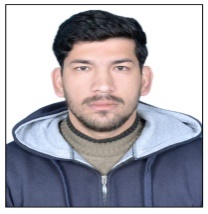 	HAIDER Electrical EngineerD E TA I LS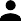 Sharjah, United Arab EmiratesHaider-394308@2freemail.com DATE / PLACE OF BIRTH16 oct1992 Lahore,pakistanNATIONALITYPAKISTANSK I LL SMS word, MS Excel & MS Power point – 3 Months Diploma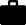 Team leading            Leadership SkillsCommunication SkillsTime ManagementCreative Problem SolvingAnalytical SkillsP RO F I L ETo be an integral part of a dynamic organization that maximizes the use of my work exposure and provides me an opportunity to work in an environment where I can utilize my education and technical skills in the best way.ED U CAT I O NPreston University LahoreAugust2013-November2015Degree: B.Tech ElectricalEngineeringCompleted my four years of engineering with second division and3.0 CGPA.E M P L O Y M E N T  H I S T O RYAssistant Maintenance EngineerJanuary 2018 - January 2019AsAssistant Maintenance Engineer Supervisionofall works of Maintenance.MonitorMaintenance Progressandhandleanyissuesthatarise.Ensurethatforemanunderstandsthe maintenance plan,by explainingandengaginginpro-activecommunicationwiththeteam.Assuringthattheworkisperformedasrequiredbythe HVACR.Checkingof power house daily and weekly or monthly progress.Checkingofall industry engineer.Preparingdailyandweeklyprogressreport.Follow-upwith every Forman and labor or engineers.TakingdailysafetyprecautionsasinstructedbySafetyOuicerAbout the Company:ThiswasElectrical and Mechanical Maintenance Company in Pakistan.LA NGUA GE S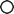 HindiEnglishUrduH OBBIE SReading, Basketball, Football, Exploring New thingsHVAC SUPERVISOR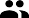 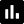 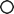 Worked as HVAC Supervisor from 16 Dec 2014 to 25 Nov 2016.Worked with ATLAS HONDA maintained department.Worked on ATLAS GROUP Lahore Pakistan.I have ability to do minor and major trouble shooting of ALL HVAC.Well hand experience about installation, maintenance of related to HVACR.Ability to manage Labor with time period.Maintenance of Heat Exchanger & Circulation water pumps.All Split AC, cabinet AC or Chillers maintenance or cooling towers and water pumps.Auto temperature control system Shift OperatorOperation and maintenance of gas and diesel enginesWorked as Electrical Supervisor on various company sites for Operation & PPM.Worked on various power plants for erection, operation & PPM of 1MW to 3.3 MW of GE JANBACHER ENGINES.Carried out Maintenance of Heat exchanger, cooling tower & auxiliary systems.Ability to calibrate all types of Temperature Controllers & Installation of Energy Meter,Power Factor Meter and PH Meteretc.Reviewing of single lines, schematics and wiring diagrams, equipment layout, cable & tray layout, lighting, electrical heattracing and installationdetails.To develop equipment lists, material requisitions, purchase specifications and otherdocuments related to electricalequipment.Maintain office files record & make generation & FSR reportMajor scope of work is PPM and servicing of the Switchgears, Pumps, Electrical Powerand Control)Operating and Preventive Maintenance of Generators,motors, weaving & dying machines.Installing,replacingandtroubleshootingthealltypesoflights(fluorescent,LED,CFL,Mercury light, Halogen light, spotlights.)Preventive Maintenance of electric controls (MDB, SMDB, MCC panel, MCB, MCCB, ELCBand Relays, magnet contactors, timers, etc.) as per givenschedule.Assemble, install, test, and maintain electrical wiring single phase/three phaseequipment, appliances, apparatus, and fixtures, using hand tools and powertools.	Religion                  :	Islam	Marital Status              :	Married Date of Birth                :	16-10-1992  VISA STATUS:                  Long term visit 